Pudełko na skarbyPotrzebne będą:pudełko po butachfarbypędzelbiały papiertaśma klejącanożyczkiWykonanie:Pudełko po butach okleić białym papierem. Następnie za pomocą farb wykonać na nim różnego rodzaju wzory, np. kwiatowe.                                 www.czasdzieci.pl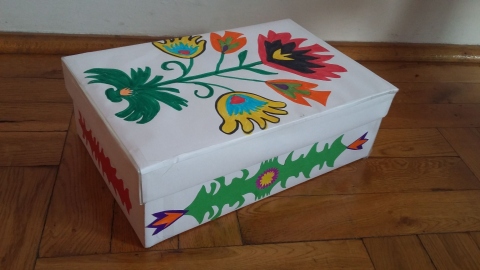 